Antes de renunciar, pedimos que leia atentamente: Exmo(a). Sr(a), Antes de rejeitar a possibilidade de manter a ADSE pense bem se esta é a decisão correta, pois logo que efetivada tornar-se-á definitiva e irreversível. Sabia que a ADSE apresenta um custo muito inferior quando comparada com outras proteções de saúde? Que lhe garante um conjunto de vantagens verdadeiramente diferenciadoras, sobretudo em doenças que, pelo seu risco para a saúde e elevada taxa de prevalência, requerem uma proteção extra? Que financia a 100% os tratamentos de quimioterapia e radioterapia, independentemente do seu custo ou da duração do tratamento? Que financia a 100% os dispositivos médicos ou próteses, cujo impacto na saúde e nas despesas com cuidados de saúde são cada vez mais significativos? Que da sua Rede de prestadores convencionados fazem parte operadores de saúde de referência nacional e internacional? Ou, ainda, que o valor do desconto é constantemente proporcional ao rendimento? E que o deixa aproveitar dos mesmos atos e cuidados (coberturas), a médio-longo prazo… sempre? Que não é objeto de revisão anual e não varia consoante o escalão etário nem do número de familiares? Que não lhe exige limitações relacionadas com capitais, exclusões (por exemplo, hemodialise, radioterapia, quimioterapia, fisioterapia) e franquias, nem períodos de carência e doenças pré-existentes?Porque a sua decisão vai fazer, verdadeiramente, diferença no bem-estar da sua família, antes de tomar uma decisão, exponha o motivo do seu descontentamento, utilizando o canal Atendimento Online/ADSE Direta.Exmo. SenhorDiretor da Direção de Recursos HumanosDeclaro que, nos termos da alínea d) do n.º 1 do artigo 18.º do Decreto-Lei n.º 118/83, de 25 defevereiro, e demais alterações legislativas, pretendo renunciar ao Sistema de Saúde ADSE e que tenho conhecimento que o registo de tal ato jurídico, torna a situação definitiva e irreversível.Indico aqui o(s) motivo(s) pelo qual(ais) renuncio ao Sistema de Saúde ADSE: Custo mensal elevado    Insatisfação com a oferta de serviço/retorno *  *Se não indicou este o motivo, está satisfeito com o serviço da ADSE? Sim    Não     Não tenho problemas de saúde    Vou optar por outro Sistema de Saúde 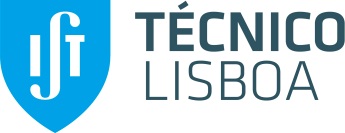 PEDIDO DE RENÚNCIAADSE PEDIDO DE RENÚNCIAADSE Nome  Técnico IDistE-mail     Carreira/CategoriaServiço  C. CustoExt.  DataAssinatura